dk;kZy; izkpk;Z] 'kkldh; MkW-ok-ok-ikV.kdj dU;k LukrdksRrj egkfo|ky;]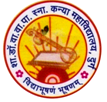 dsUnzh; fo|ky; ds ikl] tsyjksM nqxZ  ¼N-x-½iwoZ uke&'kkldh; dU;k egkfo|ky;]nqxZ ¼N-x-½ Qksu 0788&2323773Email- govtgirlspgcollege@gmail.com                              		Website: www.govtgirlspgcollegedurg.comfnukad % 22-12-2018xYlZ dkWyst dh 06 f[kykM+h fo'ofo|ky; fØdsV Vhe esa 'kkldh; MkW- ok-ok- ikV.kdj dU;k LukrdksRrj egkfo|ky;] nqxZ dh 06 f[kykfM+;ksa dk p;u gsepUn ;kno fo'ofo|ky; dh efgyk fØdsV Vhe esa gqvk gSA fefFkyk fo'ofo|ky; njHkaxk ¼fcgkj½ esa 26 fnlacj ls gksus okyh iwohZ {ks= vUreZgkfo|ky;hu efgyk fØdsV izfr;ksfxrk esa ;s Nk=k,¡ fo'ofo|ky; dk izfrfuf/kRo djsxhA p;fur Nk=kvksa esa izKk lksuh] nhfIr <hej] gsek lkgw] iYyoh oekZ] Hktafr uk;d] nsodh <hej 'kkfey gSA budk igyk eSp 26 fnlacj dks gksxkA egkfo|ky; dh ØhM+k vf/kdkjh MkW- _rq nqcs us crk;k fd izKk lksuh ,oa nhfIr <hej dk p;u vaMj&20 esa Hkh gqvk gSA egkfo|ky; dh fØdsV Vhe yxkrkj dbZ o"kksZa ls vUreZgkfo|ky;hu ,oa lsDVj Lrjh; izfr;ksfxrkvksa esa fotsrk jgh gSA fØdsV Vhe esa 'kkfey ;s Nk=k;sa dbZ jk"Vªh; Lrj dh izfr;ksfxrkvksa esa Hkkx ys pqdh gSA egkfo|ky; ds izkpk;Z MkW- lq'khy pUnz frokjh ,oa ØhM+k lfefr ds la;kstd MkW- ds-,y- jkBh us Nk=kvksa dks c/kkbZ nh gSA 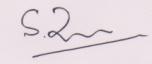 ¼MkW0 lq'khy pUnz frokjh½izkpk;Z 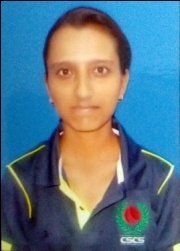 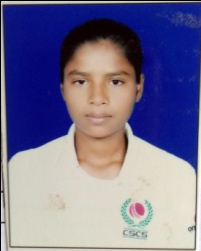 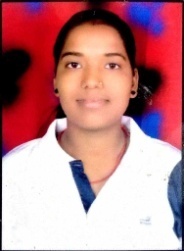 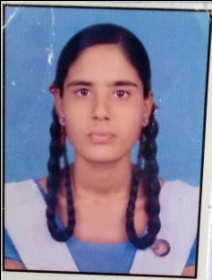 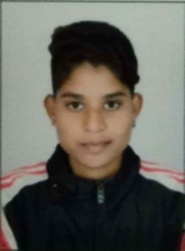 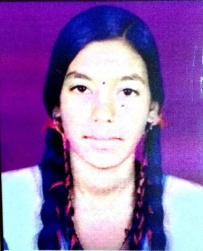 izKk lksuhnhfIr <hejgsek lkgwiYyoh oekZHktafr uk;dnsodh <hej